Insight Schools of California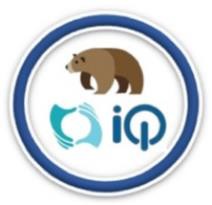 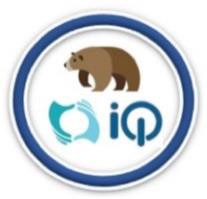 Face-2-Face EventLocation/Event Title: Operation Gratitude @ Starbucks Date:	3/23/2020Time:	10am-12pmAddress:	9423 N Fort Washington Rd #108Website:	https://www.operationgratitude.com/express-your-thanks-group/write-letters/Cost: Free Other Info:	Feel Free to bring craft supplies if desired Teacher Chaperones/Contact Info:Courtney Dale 559-285-1097Event Description: Help us say thank you to active military who are serving our country away from home. We will write letters and cards to give them a little love and support.Check-in Info: We will be at a table with a sign-in sheet and a posted sign. Items to bring Liability Release FormPhoto/Video Release FormDriver’s Consent Form (if not accompanied by a parent)